Р Е Ш Е Н И ЕСобрания депутатов Моркинского муниципального районаОб утверждении Положения о регулировании отдельных правоотношений, связанных с осуществлением муниципальной службы в Моркинском муниципальном районе Республики Марий Эл.На основании статьи 3 Федерального закона «О муниципальной службе в Российской Федерации», статьи 40 Устава Моркинского муниципального района Республики Марий Эл,Собрание депутатов Моркинского муниципального района РЕШИЛО:Утвердить прилагаемое Положение о регулировании отдельных правоотношений, связанных с осуществлением муниципальной службы                           в Моркинском муниципальном районе Республики Марий Эл.Признать утратившими силу следующие решения Собрания депутатов муниципального образования «Моркинский муниципальный район»:- от 26 февраля 2014 года № 354 «Об утверждении Положения о муниципальной службе в муниципальном образовании «Моркинский муниципальный район»;-  от 25 февраля 2015 года №39 «О внесении изменений в Положение о муниципальной службе в муниципальном образовании «Моркинский муниципальный район»;- от 26 августа 2015 года №71 «О внесении изменений в Положение о муниципальной службе в муниципальном образовании «Моркинский муниципальный район»;- от 24 февраля 2016 года №121 «О внесении изменений в Положение о муниципальной службе в муниципальном образовании «Моркинский муниципальный район»;- от 9 ноября 2016 года №173 «О внесении изменений в Положение о муниципальной службе в муниципальном образовании «Моркинский муниципальный район»;- от 31 мая 2017 года №234 «О внесении изменений в Положение о муниципальной службе в муниципальном образовании «Моркинский муниципальный район»;- от 14 февраля 2018 года №292 «О внесении изменений в Положение о муниципальной службе в муниципальном образовании «Моркинский муниципальный район»;- от 27 февраля 2019 года №387 «О внесении изменений в Положение о муниципальной службе в муниципальном образовании «Моркинский муниципальный район». Опубликовать настоящее решение в районной газете «Моркинская земля» и разместить на официальном интернет-портале Республики Марий Эл.Контроль за исполнением настоящего решения возложить на постоянную комиссию по законности, правопорядку и местному самоуправлению.    Глава Моркинского муниципального района                                   С. ИвановаУтвержденорешением Собрания депутатовМоркинского муниципального района от 6 ноября 2020 г. № 94Положение о регулировании отдельных правоотношений, связанных с осуществлением муниципальной службы в Моркинском муниципальном районе Республики Марий Эл.Настоящее Положение разработано в соответствии с Федеральным законом                                  «О муниципальной службе в Российской Федерации» (далее – Федеральный закон), Законами Республики Марий Эл «О реализации полномочий Республики Марий Эл в области муниципальной службы», «О Реестре должностей муниципальной службы в Республике Марий Эл», Уставом Моркинского муниципального района Республики Марий Эл и регулирует отдельные правоотношения, связанные с осуществлением муниципальной службы в органах местного самоуправления Моркинского муниципального района Республики  Марий Эл.Статья 1. Муниципальная службаМуниципальная служба - профессиональная деятельность граждан, которая осуществляется на постоянной основе на должностях муниципальной службы, замещаемых путем заключения трудового договора (контракта).Нанимателем для муниципальных служащих является Моркинский муниципальный район Республики Марий Эл (далее – Моркинский муниципальный район), от имени которого полномочия нанимателя осуществляет представитель нанимателя (работодатель).Представителем нанимателя (работодателем) может быть Глава Моркинского муниципального района, глава Администрации Моркинского муниципального района или иное лицо, уполномоченное исполнять обязанности представителя нанимателя (работодателя).Статья 2. Должность муниципальной службыДолжность муниципальной службы – должность в органе местного самоуправления Моркинского муниципального района, который образуется в соответствии с Уставом Моркинского муниципального района Республики Марий Эл, с установленным кругом обязанностей по обеспечению исполнения полномочий органа местного самоуправления или лица, замещающего муниципальную должность. Статья 3. Классификация муниципальных должностей муниципальной службы1. В соответствии с Федеральным законом должности муниципальной службы подразделяются на следующие группы:высшие должности муниципальной службы;главные должности муниципальной службы;ведущие должности муниципальной службы;старшие должности муниципальной службы;младшие должности муниципальной службы.2. Должности муниципальной службы в Моркинском муниципальном районе устанавливаются настоящим Положением в соответствии с Реестром должностей муниципальной службы, утверждаемым Законом Республики Марий Эл.Статья 4. Должности муниципальной службы в Моркинском муниципальном районе. В Моркинском муниципальном районе устанавливаются следующие  должности муниципальной службы:1. Перечень должностей муниципальной службы в Собрании депутатов Моркинского муниципального района:         Ведущая должность муниципальной службы- Консультант2. Перечень должностей муниципальной службы в Администрации Моркинского муниципального района Республики Марий Эл:2.1. Высшая должность муниципальной службы- Глава администрации муниципального района;- Первый заместитель главы администрации муниципального района;- Заместитель главы администрации муниципального района;- Руководитель (начальник) финансового управления (отдела).2.2. Главная должность муниципальной службы- Руководитель аппарата;- Руководитель (начальник, председатель) отраслевого (функционального) комитета (управления, отдела), являющегося юридическим лицом;- Руководитель (начальник) отдела (комитета, управления); - Заместитель руководителя (начальника) финансового управления (отдела)- Руководитель структурного подразделения финансового управления (отдела)2.3. Ведущая должность муниципальной службы- Заместитель руководителя (начальника, председателя) отраслевого (функционального) комитета (управления, отдела), являющегося юридическим лицом;- Заместитель руководителя (начальника) отдела (комитета, управления);- Начальник отдела в составе комитета (управления);- Заведующий сектором;- Заместитель руководителя (начальника) отдела финансового управления (отдела);- Помощник (советник)- Консультант2.4. Старшая должность муниципальной службы- Главный специалист- Ведущий специалист2.5. Младшая должность муниципальной службы- Специалист I категории- Специалист II категории- СпециалистСтатья 5. Квалификационные требования.1. Для замещения должности муниципальной службы требуется соответствие квалификационным требованиям к уровню профессионального образования, стажу муниципальной службы или работы по специальности, направлению подготовки, знаниям и умениям, которые необходимы для исполнения должностных обязанностей, а также при наличии соответствующего решения представителя нанимателя (работодателя) - к специальности, направлению подготовки.2. Квалификационные требования к уровню профессионального образования, стажу муниципальной службы или стажу работы по специальности, направлению подготовки, необходимым для замещения должностей муниципальной службы, устанавливаются настоящим Положением на основе типовых квалификационных требований для замещения должностей муниципальной службы в Республике Марий Эл в соответствии с классификацией должностей муниципальной службы. Квалификационные требования к знаниям и умениям, которые необходимы для исполнения должностных обязанностей, устанавливаются в зависимости от области и вида профессиональной служебной деятельности муниципального служащего его должностной инструкцией. Должностной инструкцией муниципального служащего могут также предусматриваться квалификационные требования к специальности, направлению подготовки.3. Для замещения должностей муниципальной службы высшей и главной групп должностей муниципальной службы обязательно наличие высшего образования не ниже уровня специалитета, магистратуры.Для замещения должностей муниципальной службы ведущей группы должностей муниципальной службы обязательно наличие высшего образования.Для замещения должностей муниципальной службы старшей и младшей групп должностей муниципальной службы обязательно наличие профессионального образования.4. Квалификационные требования к стажу муниципальной службы или стажу работы по специальности, направлению подготовки, который необходим для замещения:1) высших должностей муниципальной службы - не менее четырех лет стажа муниципальной службы или стажа работы по специальности, направлению подготовки;2) главных должностей муниципальной службы - не менее двух лет стажа муниципальной службы или стажа работы по специальности, направлению подготовки;3) ведущих, старших и младших должностей муниципальной службы - без предъявления требования к стажу.Для лиц, имеющих дипломы специалиста или магистра с отличием, в течение трех лет со дня выдачи диплома устанавливаются квалификационные требования к стажу муниципальной службы или стажу работы по специальности, направлению подготовки для замещения главных должностей муниципальной службы - не менее одного года стажа муниципальной службы или стажа работы по специальности, направлению подготовки.Статья 6. Муниципальный служащий1. Муниципальным служащим является гражданин, исполняющий в порядке, определенном муниципальными правовыми актами в соответствии с федеральными законами и законами Республики Марий Эл, обязанности по должности муниципальной службы за денежное содержание, выплачиваемое за счет средств бюджета Моркинского муниципального района.2. Лица, исполняющие обязанности по техническому обеспечению деятельности органов местного самоуправления Моркинского муниципального района, не замещают должности муниципальной службы и не являются муниципальными служащими.Статья 7. Конкурс на замещение должности муниципальной службы1. При замещении должности муниципальной службы в Моркинском муниципальном районе заключению трудового договора может предшествовать конкурс, в ходе которого осуществляется оценка профессионального уровня претендентов на замещение должности муниципальной службы, их соответствия установленным квалификационным требованиям к должности муниципальной службы.2. Порядок проведения конкурса на замещение должности муниципальной службы устанавливается муниципальным правовым актом, принимаемым Собранием депутатов Моркинского муниципального района. Статья 8. Оплата труда муниципального служащего1. Оплата труда лиц, замещающих должности муниципальной службы, производится в виде денежного содержания, которое состоит из должностного оклада муниципального служащего в соответствии с замещаемой им должностью муниципальной службы (далее - должностной оклад), а также из ежемесячных надбавок за классный чин, за особые условия муниципальной службы, за выслугу лет, за работу со сведениями, составляющими государственную тайну, ежемесячного денежного поощрения, премии, единовременной выплаты при предоставлении ежегодного оплачиваемого отпуска, материальной помощи.2. Органы местного самоуправления Моркинского муниципального района самостоятельно определяют размер и условия оплаты труда муниципальных служащих. Размер должностного оклада, а также размер ежемесячных и иных дополнительных выплат и порядок их осуществления устанавливаются муниципальными правовыми актами, издаваемыми Собранием депутатов Моркинского муниципального района в соответствии с законодательством Российской Федерации и законодательством Республики Марий Эл.Статья 9. Аттестация муниципальных служащихАттестация муниципального служащего проводится в целях определения его соответствия замещаемой должности муниципальной службы. Положение о проведении аттестации муниципальных служащих утверждается муниципальным правовым актом, принимаемым Собранием депутатов Моркинского муниципального района. Статья 10. Поощрение муниципального служащего1. За успешное и добросовестное исполнение муниципальным служащим должностных обязанностей, продолжительную и безупречную службу, выполнение заданий особой важности и сложности представителем нанимателя (работодателем) могут применяться следующие виды поощрения:1) объявление благодарности;2) выдача премии;3) награждение ценным подарком;4) досрочное присвоение очередного классного чина или присвоение классного чина на одну ступень выше очередного;5) награждение Почетной грамотой Администрации Моркинского муниципального района Республики Марий Эл;6) награждение Почетной грамотой Моркинского муниципального района Республики Марий Эл;7) представление к награждению государственными наградами Республики Марий Эл;8) представление к награждению наградами Российской Федерации.2. Порядок применения поощрения муниципального служащего устанавливается муниципальными правовыми актами в соответствии с федеральными законами и Законом Республики Марий Эл «О реализации полномочий Республики Марий Эл в области муниципальной службы».Статья 11. Взыскания за несоблюдение ограничений и запретов, требований о предотвращении или об урегулировании конфликта интересов и неисполнение обязанностей, установленных в целях противодействия коррупции1. За несоблюдение муниципальным служащим ограничений и запретов, требований о предотвращении или об урегулировании конфликта интересов и неисполнение обязанностей, установленных в целях противодействия коррупции Федеральным законом, Федеральным законом от 25 декабря 2008 года N 273-ФЗ "О противодействии коррупции" и другими федеральными законами, налагаются взыскания, предусмотренные статьей 27 Федерального закона.2. Взыскания, предусмотренные статьями 14.1, 15 и 27 Федерального закона, применяются представителем нанимателя (работодателем) в порядке, установленном нормативными правовыми актами Республики Марий Эл и (или) муниципальными нормативными правовыми актами.Статья12. Реестр муниципальных служащих в муниципальном образовании1. В Моркинском муниципальном районе ведется реестр муниципальных служащих.2. Муниципальный служащий, уволенный с муниципальной службы, исключается из реестра муниципальных служащих в день увольнения.3. В случае смерти (гибели) муниципального служащего либо признания муниципального служащего безвестно отсутствующим или объявления его умершим решением суда, вступившим в законную силу, муниципальный служащий исключается из реестра муниципальных служащих в день, следующий за днем смерти (гибели) или днем вступления в законную силу решения суда.4. Порядок ведения реестра муниципальных служащих утверждается муниципальным правовым актом.Статья 13. Кадровый резерв на муниципальной службеВ Моркинском муниципальном районе в соответствии с муниципальными правовыми актами может создаваться кадровый резерв для замещения вакантных должностей муниципальной службы.Морко муниципальный районын депутат-влак Погынжо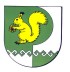 Собрание депутатов    Моркинского муниципального района № 94седьмой созыв«6» ноября 2020 года